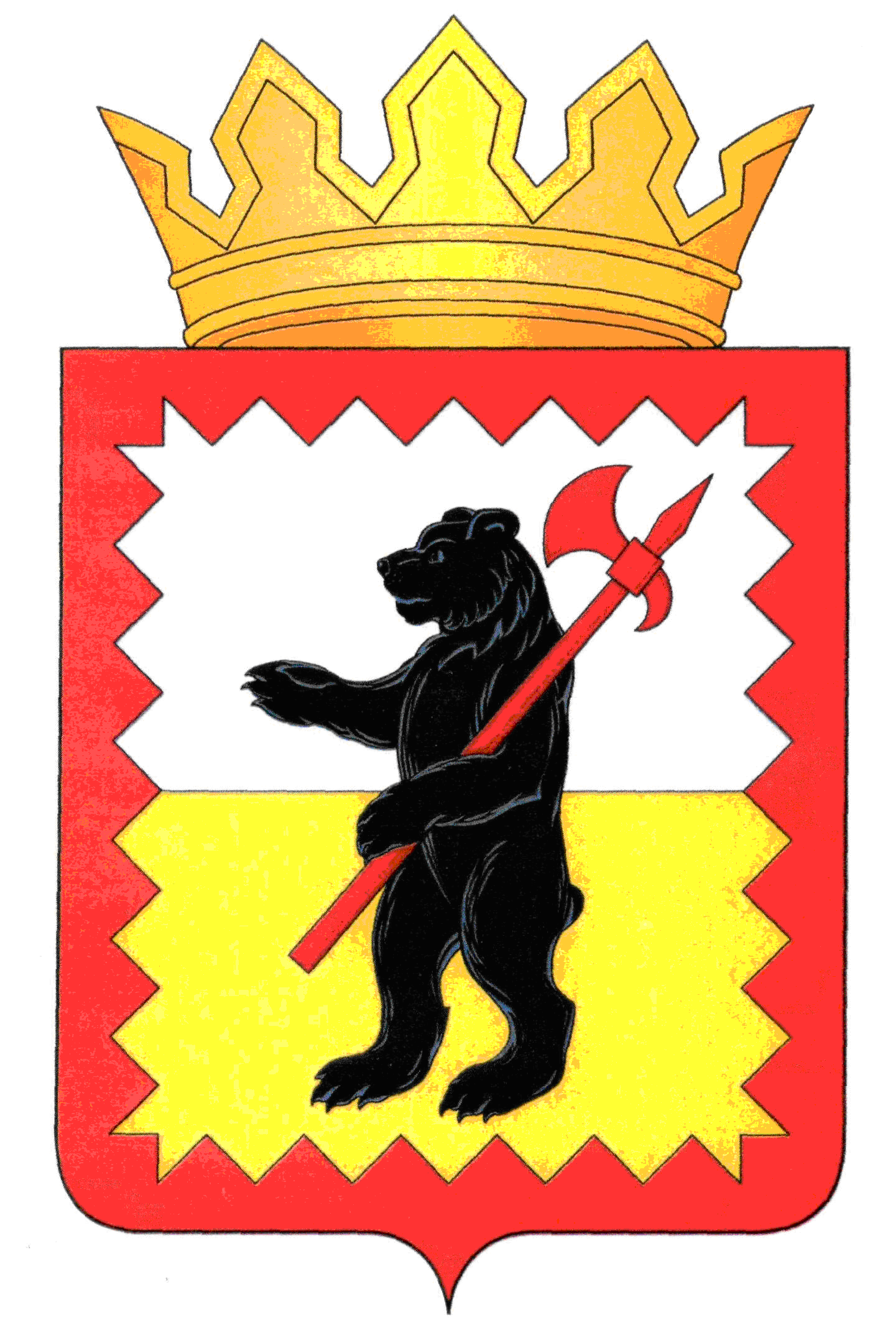 К А Л У Ж С К А Я   О Б Л А С Т ЬМАЛОЯРОСЛАВЕЦКОЕ РАЙОННОЕ СОБРАНИЕ ДЕПУТАТОВ  МУНИЦИПАЛЬНОГО РАЙОНА «МАЛОЯРОСЛАВЕЦКИЙ РАЙОН»Р Е Ш Е Н И ЕОт 24.04.2024 г.	                                                                                              № 29О присвоении звания «Почётный гражданин Малоярославецкого района» Бобылёву П.Г.В соответствии с решением Малоярославецкого Районного Собрания депутатов муниципального района «Малоярославецкий район» от 20.02.2013   № 12 «Об утверждении Положения о Почётном гражданине Малоярославецкого района» (в редакции от 16.10.2013 № 41, от 28.05.2014 № 22, от 26.02.2020 № 15), на основании  рекомендации комиссии по присвоению звания «Почётный гражданин Малоярославецкого района» при Малоярославецком Районном Собрании депутатов, за особые заслуги в воспитании и образовании, направленной на достижение экономического, социального и культурного благополучия Малоярославецкого района, за высокое профессиональное мастерство и многолетний труд, деятельность, способствующую всестороннему развитию Малоярославецкого района, повышению его роли и авторитета в Российской Федерации, Калужской области,Малоярославецкое Районное Собрание депутатовРЕШИЛО:      1. Присвоить звание «Почётный гражданин Малоярославецкого района» Бобылёву Петру Георгиевичу – директору муниципального общеобразовательного учреждения Ерденевская средняя общеобразовательная школа Малоярославецкого района Калужской области.       2. Настоящее решение вступает в силу со дня его принятия, подлежит опубликованию в районной газете «Маяк» и размещению на официальном сайте Малоярославецкой районной администрации муниципального района «Малоярославецкий район». Глава муниципального района «Малоярославецкий район»                                                             М.А. Брук